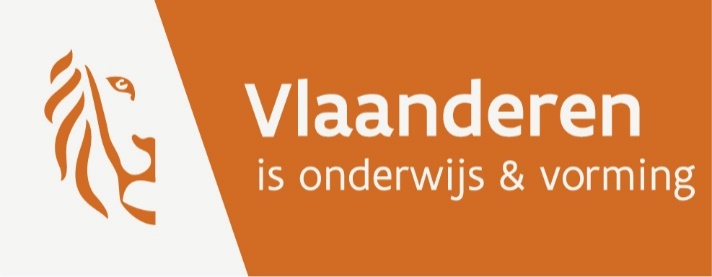 Vlaams Ministerie van Onderwijs en VormingZending Onderwijs aan huisSecundair onderwijsGeldig vanaf schooljaar 2021-2022Technische beschrijving van het zendingsbestand Onderwijs aan huisDeze handleiding is een technische handleiding die voor ontwikkelaars bestemd is. Ze bevat alle specificaties die nodig zijn om voor het secundair onderwijs (hoofdstructuren 311 en 321):een correct zendingsbestand “Onderwijs aan huis” aan te makenINHOUDI. INLEIDING	4A.	Over deze brochure	5B.	Wijzigingen	5C.	Voor meer inlichtingen …	6II. FREQUENTIE VAN DE ZENDING	7III. STRUCTUUR VAN DE ZENDING	7IV. INHOUD VAN DE ZENDINGHEADER, DE BERICHTHEADER EN HET BERICHTEINDERECORD	8V. BESCHRIJVING VAN DE DATARECORDS	10I. INLEIDINGDeze inleiding bevat informatie over de achtergrond en de aanpak van de leerlingentellingen.Volgende aspecten van het project worden uiteengezet:Over deze brochureWijzigingenVoor meer inlichtingen …A.	Over deze brochureVanaf het schooljaar 2008-2009 moeten de scholen voor voltijds secundair onderwijs (gewoon en buitengewoon, HS 311 en 321) van alle rechthebbende leerlingen die onderwijs aan huis krijgen een aantal gegevens over dit onderwijs aan huis meedelen via een zending. Deze brochure bevat een algemeen gedeelte, met de structuur van de zending, en een gedeelte waarin de inhoud van de velden wordt besproken.Alle vermelde scholen die tijdelijk onderwijs aan huis organiseren voor een rechthebbende leerling, moeten bij elk begin van een periode Onderwijs aan huis via een zending een aantal gegevens over het georganiseerde onderwijs aan huis meedelen.Rechthebbende leerlingen zijn leerlingen die:in de school zijn ingeschreven en tijdelijk onderwijs aan huis volgen, met uitzondering van:leerlingen ingeschreven in het 3e leerjaar van de 2e graadleerlingen ingeschreven in het 3e leerjaar van de 3e graad ASO, TSO of KSOleerlingen ingeschreven in het deeltijds onderwijs (HS 312 of HS 313)leerlingen ingeschreven in de alternerende beroepsopleiding BUSOleerlingen verblijvend in een preventorium, in een school die type 5 organiseert of in een dienst neuropsychiatrie voor kinderenEen zending van een niet-rechthebbende leerling mag worden doorgezonden, maar is zinloos, aangezien de verificateur deze zending niet zal goedkeuren.B.	Wijzigingen1. Wijzigingen ten opzichte van de vorige brochure huidig schooljaar(Vorige brochure: niet van toepassing)(niet van toepassing)2. Wijzigingen ten opzichte van vorig schooljaarp. 12: wijziging bij codes OAH.C.	Voor meer inlichtingen …Voor meer technische inlichtingen kan u contact opnemen met ondersteuning.secundaironderwijs@vlaanderen.beII. FREQUENTIE VAN DE ZENDINGper aaneengesloten periode dat een leerling onderwijs aan huis krijgt, wordt een zending gestuurd;eventuele verlengingen worden apart gemeld als nieuwe periode, met een nieuwe zending, met de nieuwe begin- en einddatum;als een reeds ingestuurde periode achteraf wijzigt, moet dit gemeld worden met een corrigerende zending: dit is voor dezelfde leerling een zending met dezelfde begindatum dan de eerste zending. Een corrigerende zending met dezelfde begindatum en met dezelfde einddatum moet gebeuren:als er iets wijzigt in de volledige vorige periode (vb. als de vorige zending fout was);Een corrigerende zending met dezelfde begindatum en met de nieuwe einddatum moet gebeuren in de volgende gevallen:als een leerling wordt uitgeschreven vóór het einde van de periode;als een periode vroegtijdig eindigt, dus vóór de al eerder ingezonden einddatum.andere wijzigingen worden gemeld met twee zendingen:een corrigerende zending die de vorig gemelde periode vroegtijdig beëindigt, dus een zending met dezelfde begindatum als de vorige zending, maar met de nieuwe einddatum;een nieuwe zending met als begindatum de begindatum waarop de nieuwe toestand ingaat.Deze twee zendingen moeten gebeuren als tijdens de vorige ingezonden periode één van de volgende leerlinggegevens wijzigt:°	het aantal uren OAH°	de soort OAH°	de verblijfplaats°	de administratieve groepIII. STRUCTUUR VAN DE ZENDINGEen zending bestaat uit één of meerdere berichten. Per melding Onderwijs aan huis wordt een bericht ingestuurd; per bericht wordt één identificatierecord en één record Onderwijs aan huis (verder record OAH genoemd) opgestuurd.Schematisch ziet een zending voor onderwijs aan huis er als volgt uit:IV. INHOUD VAN DE ZENDINGHEADER, DE BERICHTHEADER EN HET BERICHTEINDERECORDVoor de structuur en de inhoud van de zendingheader, de berichtheader en het berichteinderecord wordt verwezen naar de technische brochure ‘Zendingen: structuur en algemene gegevens’.Enkel de inhoud van de zendingheader, de berichtheader en het berichteinderecord worden hieronder weergegeven, voor zover deze inhoud verschilt van de inhoud van de leerlingenzending van het secundair onderwijs.Voor de structuur en de inhoud van het identificatierecord wordt verwezen naar de technische brochure ‘Datarecord: identificatierecord’.De inhoud van het record OAH wordt daarna besproken.Recordlayout zending-header:Recordlayout bericht-header:Recordlayout bericht-einde:V. BESCHRIJVING VAN DE DATARECORDSRecordlayout en inhoud van het identificatierecord:Hiervoor wordt verwezen naar de brochure ‘Datarecord: Identificatierecord’.Recordlayout record OAH:De velden 1 tot en met 6 vormen telkens het begin van elk datarecord; deze velden moeten voor elk record OAH identiek zijn als het voorafgaande identificatierecord (behalve het recordvolgnummer, dat met 1 wordt verhoogd).Inhoud van het record OAHDe adresvelden, velden 13 tot en met 17, moeten slechts ingevuld worden alsveld 12, verblijfplaats groter is dan 1; ze zijn optioneel als veld 12 gelijk is aan 1123456123456123456000503000001000001bericht-header informatiebericht-header informatie021101000001000001Identificatierecord leerling 1Identificatierecord leerling 1040001000002000002record OAH leerling 1record OAH leerling 1999503000001000001Berichteinde informatie van 1ste berichtBerichteinde informatie van 1ste bericht000503000002000002Berichtheader informatie van 2de berichtBerichtheader informatie van 2de bericht021101000001000001Identificatierecord leerling 2Identificatierecord leerling 2040001000002000002record OAH leerling 2record OAH leerling 2999503000001000001Berichteinde informatie van 2ste berichtBerichteinde informatie van 2ste bericht............000503000050000050Berichtheader informatie van 50ste berichtBerichtheader informatie van 50ste bericht021101000001000001Identificatierecord laatste leerlingIdentificatierecord laatste leerling040001000002000002record OAH laatste leerlingrecord OAH laatste leerling999503000050000050bericht-einde informatie van 50ste berichtbericht-einde informatie van 50ste bericht		zending-header		zending-header		zending-header		zending-header		zending-header nr Pos Veldtype Omschrijving Inhoud  1  2  3  4  562051178 Numeriek alfanumeriek numeriek alfanumeriek alfanumeriek Instellingsnummer Referentienummer zending Gebruikte Codepage Testindicator Opvullen met blanco's     0005 bericht-header      0005 bericht-header      0005 bericht-header      0005 bericht-header Versie 3Versie 3Gebruikt vanaf 1.02.1997Gebruikt vanaf 1.02.1997 nr pos Veldtype Omschrijving OmschrijvingInhoud  1  2  3  4  5  6  7  8  9 1011 1213 1415426565310730153010869 Numeriek numeriek numeriek numeriek numeriek alfanumeriek numeriek datum alfanumeriek alfanumeriek alfanumeriek alfanumeriek datum tijd alfanumeriek Recordtype Versienummer  Volgnummer bericht soort gebeurtenis instellingsnummer niet van toepassing = blanco hoofdstructuur tellingsdatum bestemming naam contactpersoon telefoonnr. contactpersoon naam van de software datum creatie tijd creatie opvullen met blanco's Recordtype Versienummer  Volgnummer bericht soort gebeurtenis instellingsnummer niet van toepassing = blanco hoofdstructuur tellingsdatum bestemming naam contactpersoon telefoonnr. contactpersoon naam van de software datum creatie tijd creatie opvullen met blanco's10040Geldigheidsdatum: begindatum van het onderwijs aan huis(‘SBTSEC ’)     9995 bericht-einde     9995 bericht-einde     9995 bericht-einde     9995 bericht-eindeVersie 3Gebruikt vanaf 1.02.1997 nr   pos Veldtype omschrijving omschrijving 1 2 3 4426198 Numeriek Numeriek Numeriek Alfanumeriek recordtype versienummer volgnummer bericht opvulling met blanco's recordtype versienummer volgnummer bericht opvulling met blanco's	0400     Record OAH	0400     Record OAH	0400     Record OAH	0400     Record OAHVersie 01Gebruikt vanaf 01.09.2008Nr   PosVeldtypeOmschrijvingOmschrijving12345678910111213141516171819426639101012113346853NumeriekNumeriekNumeriekNumeriekNumeriekNumeriekDatumDatumAlfanumeriekAlfanumeriekNumeriekNumeriekAlfanumeriekNumeriekAlfanumeriekAlfanumeriekNumeriekNumeriekAlfanumeriekRecordtypeVersienummerRecordvolgnummerInstellingsnummerHoofdstructuurStamnummerBegindatumEinddatumVervolgSoort OAHUrenVerblijfplaatsStraatHuisnummerBusnummerPostcodeLandcodeAfstandBlanco’sRecordtypeVersienummerRecordvolgnummerInstellingsnummerHoofdstructuurStamnummerBegindatumEinddatumVervolgSoort OAHUrenVerblijfplaatsStraatHuisnummerBusnummerPostcodeLandcodeAfstandBlanco’s1234567891011121314151617181996NumeriekNumeriekNumeriekNumeriekNumeriekNumeriekDatumDatumAlfanumeriekAlfanumeriekNumeriekNumeriekAlfanumeriekNumeriekAlfanumeriekAlfanumeriekNumeriekNumeriekAlfanumeriekRecordtypeVersienummerRecordvolgnummerInstellingsnummerHoofdstructuurStamnummerBegindatumEinddatumVervolgSoort OAHUrenVerblijfplaatsStraatHuisnummerBusnummerPostcodeLandcodeAfstandBlanco’sRecordtypeVersienummerRecordvolgnummerInstellingsnummerHoofdstructuurStamnummerBegindatumEinddatumVervolgSoort OAHUrenVerblijfplaatsStraatHuisnummerBusnummerPostcodeLandcodeAfstandBlanco’s0400-07	BegindatumGeeft aan op welke datum het onderwijs aan huis start	Lengte: 10	Type: DATUM
	Toegelaten waarden:	- dezelfde datum als de geldigheidsdatum in de berichtheader	- datum van 1 september tot en met 30 juni van het lopende schooljaar	- datum mag niet vallen binnen een andere periode voor hetzelfde stamnummer-hoofdstructuur (m.a.w. er mogen geen overlappende periodes doorgestuurd worden)	- als het een correctie betreft, wegens gewijzigde gegevens: dezelfde begindatum als de vorige zending0400-08	EinddatumGeeft aan op welke datum het onderwijs aan huis vermoedelijk eindigt	Lengte: 10	Type: DATUM
	Toegelaten waarden:	- datum van 1 september tot en met 30 juni van het lopende schooljaar	- datum groter dan begindatum	- datum mag niet vallen binnen een andere periode voor hetzelfde stamnummer-hoofdstructuur (m.a.w. er mogen geen overlappende periodes doorgestuurd worden)0400-09	VervolgGeeft aan of het een verlenging betreft van een reeds ingestuurde periode binnen dit schooljaar	Lengte: 1	Type: ALFANUMERIEK
	Toegelaten waarden:	- N:	Nee (het betreft geen verlenging)		- V:	Verlenging: het betreft een verlenging; dit is een periode onmiddellijk volgend op de vorige periode (mogelijk met een vakantieperiode tussen)		- H:	Hervallen: periode gestart binnen 3 maanden na de vorige periode, maar er niet onmiddellijk op volgend, omdat de leerling hervallen is0400-10	Soort OAHGeeft het soort onderwijs aan huis aan	Lengte: 2	Type: ALFANUMERIEK
	Toegelaten waarden:	- TV: tijdelijk – volledig		- TG: tijdelijk – gedeeltelijk		- TC: tijdelijk – chronisch ziek		- CZ:	Chronisch ziek		- LZ:	Langdurig ziek		- RG:	Risicogroep		- MR:	Moederschapsrust0400-11	UrenGeeft aan hoeveel uren per week de leerling onderwijs aan huis krijgt	Lengte: 1	Type: NUMERIEK
	Toegelaten waarden:	getal van 1 tot 40400-12	VerblijfplaatsGeeft aan waar de leerling effectief verblijft, en waar het onderwijs aan huis gegeven wordt	Lengte: 1	Type: NUMERIEK
	Toegelaten waarden:	- 1:	woonplaats		- 2:	familie		- 3:	medische instelling (*)		- 4:	andere(*) elke medische instelling (ziekenhuis, revalidatiecentrum, ...) met uitzondering van een preventorium, een ziekenhuis waar onderwijs van type 5 wordt ingericht en een dienst neuropsychiatrie voor kinderen, aangezien deze instellingen zelf onderwijs kunnen inrichten, en de leerlingen bijgevolg geen recht hebben op onderwijs aan huis0400-13	StraatGeeft aan waar het onderwijs aan huis gegeven wordt	Lengte: 33	Type: ALFANUMERIEK
	Toegelaten waarden:	- mag leeg zijn (spaties) als veld ‘Verblijfplaats’ = 1 - woonplaats		- straatnaam in de andere gevallen0400-14	HuisnummerGeeft aan waar het onderwijs aan huis gegeven wordt	Lengte: 4	Type: NUMERIEK	Toegelaten waarden:	- mag leeg zijn (0000) als veld ‘Verblijfplaats’ = 1 – woonplaats of als er geen huisnummer is		- huisnummer in de andere gevallen0400-15	BusnummerGeeft aan waar het onderwijs aan huis gegeven wordt	Lengte: 6	Type: ALFANUMERIEK	Toegelaten waarden:	- mag leeg zijn (spaties) als veld ‘Verblijfplaats’ = 1 – woonplaats, of als er geen busnummer is		- busnummer in de andere gevallen0400-16	PostcodeGeeft aan waar het onderwijs aan huis gegeven wordt	Lengte: 8	Type: ALFANUMERIEK
	Toegelaten waarden:	- mag leeg zijn (spaties) als veld ‘Verblijfplaats’ = 1 – woonplaats		- postcode in de andere gevallen		- structuur: zie veld 0211-15 van de brochure tb_identificatierecord0400-17	LandcodeGeeft aan waar het onderwijs aan huis gegeven wordt	Lengte: 5	Type: NUMERIEK
	Toegelaten waarden:	- mag leeg zijn (00000) als veld ‘Verblijfplaats’ = 1 – woonplaats	- landcode in de andere gevallen:	-	00150: België		-	00129: Nederland		-	00103: Duitsland		-	00113: Luxemburg		-	00111: Frankrijk0400-18	AfstandGeeft aan hoeveel kilometer de plaats waar het onderwijs aan huis gegeven wordt, ligt van de hier dichtstbij gelegen vestigingsplaats van de schoolWaarde moet groter zijn dan 0	Lengte: 3	Type: NUMERIEK